ПРОГРАММАпроверки знания требований охраны труда по вопросам оказания первой помощи пострадавшимГород СамараГод 20231. Пояснительная записка1.1. Программа проверки знания требований охраны труда по вопросам оказания первой помощи пострадавшим (далее – Программа) разработана в целях реализации требований Трудового кодекса Российской Федерации, Федерального закона от 24.07.1998 № 125-ФЗ «Об обязательном социальном страховании от несчастных случаев на производстве и профессиональных заболеваний» и Порядка обучения по охране труда и проверки знаний требований охраны труда, утвержденного Постановлением Правительства Российской Федерации от 24.12.2021 №2464.1.2. Целью обучения по Программе является приобретение слушателями необходимых знаний по охране труда для их применения в практической деятельности с целью обеспечения профилактических мер по сокращению производственного травматизма и профессиональной заболеваемости.1.3. Программа разработана, принята и АНО ДПО «УЦ «Энергия»; руководствуется положениями Федерального закона от 29.12.2012 № 273-ФЗ «Об образовании в Российской Федерации», Приказа Минобрнауки России от 01.07.2013 № 499 «Об утверждении Порядка организации и осуществления образовательной деятельности по дополнительным профессиональным программам».1.4. В результате прохождения обучения по Программе слушатели приобретают знания, умения и навыки, позволяющие оказывать первую помощь до оказания медицинской помощи работникам при несчастных случаях на производстве, травмах, отравлениях и других состояниях и заболеваниях, угрожающих их жизни и здоровью.1.5. Образовательнаяорганизация, проводящая обучение по охране труда и проверку знания требований охраны труда, имеет лицензию на осуществление образовательной деятельности и аккредитована Минтрудом России на оказание услуг обучения работодателей и работников вопросам охраны труда. 1.6. Результаты проверки знания требований охраны труда работников после завершения обучения по оказанию первой помощи пострадавшим, оформляются протоколом проверки знания требований охраны труда.2. Базовые требования к содержаниюПрограммы2.1. Настоящая программа отвечает следующим требованиям: отражает квалификационные требования к профессиям и должностям работников предприятий и организаций. Соответствие Программы квалификационным требованиям к профессиям и должностям определено содержанием тем, включенных в состав Программы. не противоречит федеральным государственным образовательным стандартам высшего и среднего профессионального образования и ориентирована на современные образовательные технологии и средства обучения. Ориентация на современные образовательные технологии реализована в формах и методах обучения, в методах контроля и управления образовательным процессом и средствах обучения;соответствует принятым правилам оформления программ. 2.2. В Программе реализован механизм варьирования между теоретической подготовкой и решениемпрактическим задач.2.3. Содержание Программы определено учебным планом, календарным учебным графиком (Приложение № 1) и рабочими программами учебных модулей (Приложение №2).2.4. Условия реализации программы и оценка качества освоения программы представлены в приложениях № 3 и 4 соответственно.Приложение №1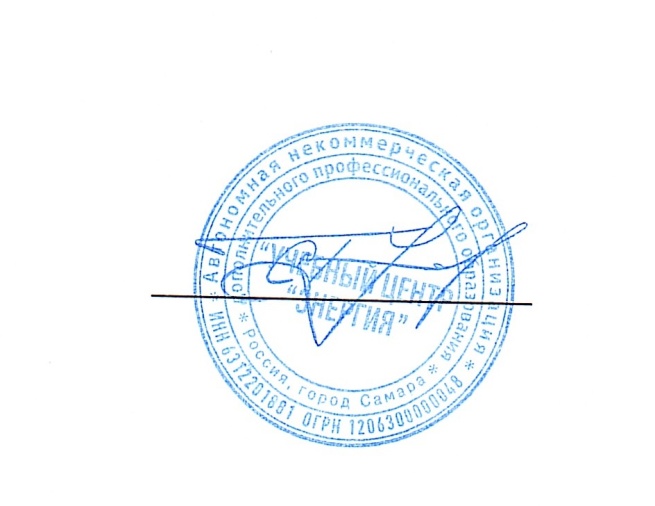 УЧЕБНЫЙ ПЛАН И КАЛЕНДАРНЫЙ УЧЕБНЫЙ ГРАФИКпрограммы проверки знания требований охраны труда по вопросам оказания первой помощи пострадавшимЦель: приобретение слушателями необходимых знаний по охране труда для их применения в практической деятельности с целью обеспечения профилактических мер по сокращению производственного травматизма и профессиональной заболеваемости.Категория слушателей:работники, на которых приказом работодателя возложены обязанности по проведению инструктажа по охране труда, включающего вопросы оказания первой помощи пострадавшим, до допуска их к проведению указанного инструктажа по охране труда;работники рабочих профессий;лица, обязанные оказывать первую помощь пострадавшим в соответствии с требованиями нормативных правовых актов;работники, к трудовым функциям которых отнесено управление автотранспортным средством;работники, к компетенциям которых нормативными правовыми актами по охране труда предъявляются требования уметь оказывать первую помощь пострадавшим;председатель (заместители председателя) и члены комиссий по проверке знания требований охраны труда по вопросам оказания первой помощи пострадавшим, лица, проводящие обучение по оказанию первой помощи пострадавшим, специалисты по охране труда, а также члены комитетов (комиссий) по охране труда;иные работники по решению работодателя.Срок обучения: 16 часов.Формы обучения: очная; заочная с применением дистанционных образовательных технологий.УЧЕБНЫЙ ПЛАНКАЛЕНДАРНЫЙ УЧЕБНЫЙ ГРАФИКПриложение № 2РАБОЧИЕ ПРОГРАММЫ УЧЕБНЫХ МОДУЛЕЙпрограммы проверки знания требований охраны труда по вопросам оказания первой помощи пострадавшимТема 1. Организационно-правовые аспекты оказания первой помощиТеоретическая частьОрганизация оказания первой помощи в Российской Федерации. Нормативно-правовая база, определяющая права, обязанности и ответственность при оказании первой помощи. Понятие «первая помощь». Перечень состояний, при которых оказывается первая помощь, перечень мероприятий по ее оказанию. Современные наборы средств и устройств, использующиеся для оказания первой помощи (аптечка первой помощи (автомобильная), аптечка для оказания первой помощи работникам и др.) Основные компоненты, их назначение. Общая последовательность действий на месте происшествия с наличием пострадавших. Соблюдение правил личной безопасности и обеспечение безопасных условий для оказания первой помощи (возможные факторы риска, их устранение). Простейшие меры профилактики инфекционных заболеваний, передающихся при непосредственном контакте с человеком, его кровью и другими биологическими жидкостями. Основные правила вызова скорой медицинской помощи и других специальных служб, сотрудники которых обязаны оказывать первую помощь.Тема 2. Оказание первой помощи при отсутствии сознания, остановке дыхания и кровообращенияТеоретическая частьОсновные признаки жизни у пострадавшего. Причины нарушения дыхания и кровообращения. Способы проверки сознания, дыхания, кровообращения у пострадавшего.Современный алгоритм проведения сердечно-легочной реанимации (СЛР). Техника проведения искусственного дыхания и давления руками на грудину пострадавшего при проведении СЛР.Ошибки и осложнения, возникающие при выполнении реанимационных мероприятий. Показания к прекращению СЛР. Мероприятия, выполняемые после прекращения СЛР.Особенности СЛР у детей. Порядок оказания первой помощи при частичном и полном нарушении проходимости верхних дыхательных путей, вызванном инородным телом у пострадавших в сознании, без сознания. Особенности оказания первой помощи тучному пострадавшему, беременной женщине и ребёнку.Практическое занятиеОценка обстановки на месте происшествия.Отработка навыков определения сознания у пострадавшего.Отработка приемов восстановления проходимости верхних дыхательных путей. Оценка признаков жизни у пострадавшего.Отработка вызова скорой медицинской помощи, других специальных служб.Отработка приемов искусственного дыхания "рот ко рту", "рот к носу" с применением устройств для искусственного дыхания. Отработка приемов давления руками на грудину пострадавшего. Выполнение алгоритма реанимации. Отработка приема перевода пострадавшего в устойчивое боковое положение. Отработка приемов удаления инородного тела из верхних дыхательных путей пострадавшего.Тема 3. Оказание первой помощи при наружных кровотечениях и травмахТеоретическая частьЦель и порядок выполнения обзорного осмотра пострадавшего.Понятия «кровотечение», «острая кровопотеря». Признаки различных видов наружного кровотечения (артериального, венозного, капиллярного, смешанного). Способы временной остановки наружного кровотечения: пальцевое прижатие артерии, наложение жгута, максимальное сгибание конечности в суставе, прямое давление на рану, наложение давящей повязки.Оказание первой помощи при носовом кровотечении.Понятие о травматическом шоке, причины и признаки. Мероприятия, предупреждающие развитие травматического шока.Цель и последовательность подробного осмотра пострадавшего. Основные состояния, с которыми может столкнуться участник оказания первой помощи.Травмы головы. Оказание первой помощи. Особенности ранений волосистой части головы. Особенности оказания первой помощи при травмах глаза и носа.Травмы шеи, оказание первой помощи. Временная остановка наружного кровотечения при травмах шеи. Фиксация шейного отдела позвоночника (вручную, подручными средствами, с использованием медицинских изделий).Травмы груди, оказание первой помощи. Основные проявления травмы груди, особенности наложения повязок при травме груди, наложение окклюзионной (герметизирующей) повязки. Особенности наложения повязки на рану груди с инородным телом. Травмы живота и таза, основные проявления. Оказание первой помощи.Закрытая травма живота с признаками внутреннего кровотечения. Оказание первой помощи. Особенности наложения повязок на рану при выпадении органов брюшной полости, при наличии инородного тела в ране. Травмы конечностей, оказание первой помощи. Понятие «иммобилизация». Способы иммобилизации при травме конечностей.Травмы позвоночника. Оказание первой помощи.Практическое занятиеОтработка проведения обзорного осмотра пострадавшего.Проведение подробного осмотра пострадавшего. Отработка приемов временной остановки наружного кровотечения при ранениях головы, шеи, груди, живота, таза и конечностей с помощью пальцевого прижатия артерий (сонной, подключичной, подмышечной, плечевой, бедренной); наложение табельного и импровизированного кровоостанавливающего жгута (жгута-закрутки, ремня), максимальное сгибание конечности в суставе, прямое давление на рану, наложение давящей повязки. Отработка наложения окклюзионной (герметизирующей) повязки при ранении грудной клетки. Отработка приемов наложения повязок при наличии инородного предмета в ране живота, груди, конечностей. Отработка приемов первой помощи при переломах. Иммобилизация (подручными средствами, аутоиммобилизация, с использованием медицинских изделий). Отработка приемов фиксации шейного отдела позвоночника.Тема 4. Оказание первой помощи при прочих состоянияхТеоретическаячастьВиды ожогов, их признаки. Понятие о поверхностных и глубоких ожогах. Ожог верхних дыхательных путей, основные проявления. Оказание первой помощи. Перегревание, факторы, способствующие его развитию. Основные проявления, оказание первой помощи.Холодовая травма, ее виды. Основные проявления переохлаждения (гипотермии), отморожения, оказание первой помощи.Отравления, пути попадания ядов в организм. Признаки острого отравления. Оказание первой помощи при попадании отравляющих веществ в организм через дыхательные пути, пищеварительный тракт, через кожу.Цель и принципы придания пострадавшим оптимальных положений тела. Оптимальные положения тела пострадавшего с травмами груди, живота, таза, конечностей, с потерей сознания, с признаками кровопотери.Способы контроля состояния пострадавшего, находящегося в сознании, без сознания.Психологическая поддержка. Цели оказания психологической поддержки. Общие принципы общения с пострадавшими, простые приемы их психологической поддержки.Принципы передачи пострадавшего бригаде скорой медицинской помощи, другим специальным службам, сотрудники которых обязаны оказывать первую помощь.Практическое занятиеОтработка приемов наложения повязок при ожогах различных областей тела. Применение местного охлаждения.Отработка приемов наложения термоизолирующей повязки при отморожениях. Отработка приемов придания оптимального положения тела пострадавшему при отсутствии сознания, травмах различных областей тела, значительной кровопотере. Отработка приемов экстренного извлечения пострадавшего из труднодоступного места, отработка основных приемов (пострадавший в сознании, пострадавший без сознания). Отработка приемов перемещения пострадавших на руках одним, двумя и более участниками оказания первой помощи. Отработка приемов переноски пострадавших с травмами головы, шеи, груди, живота, таза, конечностей и позвоночника. Отработка приемов оказания психологической поддержки пострадавшим при различных острых стрессовых реакциях. Способы самопомощи в экстремальных ситуациях.Приложение №3УСЛОВИЯ РЕАЛИЗАЦИИ ПРОГРАММЫНормативные правовые акты, используемые при изучении программы проверки знания требований охраны труда по вопросам оказания первой помощи пострадавшимФедеральные законыТрудовой кодекс РФ от 30.12.2001 № 197-ФЗ;Уголовный кодекс РФ от 13.06.1996 № 63-ФЗ;Гражданский кодекс РФ (часть вторая) от 26.01.1996 № 14-ФЗ;Кодекс РФ об административных правонарушениях от 30.12.2001 № 195-ФЗ;Федеральный закон от 21.11.2011 № 323-ФЗ «Об основах охраны здоровья граждан в Российской Федерации»;Федеральный закон от 29.12.2012 № 273-ФЗ «Об образовании в Российской Федерации»;Постановления Правительства РФПостановление Правительства РФ от 24.12.2021 № 2464 "О порядке обучения по охране труда и проверки знания требований охраны труда";Постановление Правительства РФ от 23.10.1993 № 1090 «О Правилах дорожного движения»;Нормативные правовые документы министерств и ведомств РФПриказ Министерства здравоохранения и социального развития РФ от 04.05.2012 № 477н «Об утверждении перечня состояний, при которых оказывается первая помощь, и перечня мероприятий по оказанию первой помощи»;Приказ Министерства просвещенияРФ от 26.08.2020 № 438 «Об утверждении Порядка организации и осуществления образовательной деятельности по основным программам профессионального обучения»;Приказ Министерства здравоохраненияРФ от 08.10.2020 № 1080н «Об утверждении требований к комплектации медицинскими изделиями аптечки для оказания первой помощи пострадавшим в дорожно-транспортных происшествиях (автомобильной)»;Приказ Министерства здравоохранения РФ от 15.12.2020 № 1331н «Об утверждении требований к комплектации медицинскими изделиями аптечки для оказания первой помощи работникам».Приложение №4ОЦЕНКА КАЧЕСТВА ОСВОЕНИЯ ПРОГРАММЫ1. Форма проверки знанийПроверка знаний требований охраны труда проводится в форме тестирования. Тест состоит из 20 вопросов, ответить на которые необходимо в течение 20 минут. На прохождение теста отводится три попытки.  Результаты теста контролирует преподаватель-тьютор, назначенный организатором обучения.К прохождению проверки знаний допускаются слушатели, освоившие учебный план в полном объеме. Результаты тестирования рассматриваются комиссией по проверке знаний требований охраны труда в составе 3 человек путем объективной и независимой оценки качества подготовки слушателей. По результатам рассмотрения комиссия принимает решение об успешном завершении слушателем обучения.2. Оценочные материалы1. Во время оказания первой помощи пострадавший внезапно побледнел, перестал реагировать наокружающее. Укажите, с чего вы начнете оказывать первую помощь:а) проверите признаки дыхания;б) откроете дыхательные пути;в) позовете помощника;г) начнете компрессию грудной клетки;д) осмотрите пострадавшего;е) сделаете 2 вдоха искусственной вентиляции легких;ж) проверите признаки сознания (потрясете пострадавшего и спросите: «Что с вами?»).2. Для временной остановки артериального кровотечения необходимо выполнить следующиедействия:а) осуществить пальцевое прижатие артерии, наложить давящую повязку нарану, при необходимости наложить кровоостанавливающий жгут;б) наложить кровоостанавливающий жгут;в) наложить давящую повязку на рану, доставить пострадавшего в медицинскую организацию;г) зажать артерию в ране, наложить кровоостанавливающий жгут.3. Когда производится вызов скорой медицинской помощи:а) непосредственно после оказания первой помощи пострадавшим;б) сразу после определения наличия пострадавших на месте происшествия;в) после определения примерного количества и состояния пострадавших;г) сразу же по прибытии на место дорожно-транспортного происшествия.4. Частота надавливания при проведении компрессии грудной клетки составляет:а) 60–80 в 1 минуту;б) 40–50 в 1 минуту;в) не менее 100 в 1 минуту;г) 80–90 в 1 минуту;д) 60 в 1 минуту.5. В каких случаях наносится прекардиальный удар при оказании первой помощи:а) прекардиальный удар не наносится;б) при отсутствии у пострадавшего признаков жизни;в) при отсутствии эффекта от проводимой сердечно-легочной реанимации;г) при появлении у пострадавшего болей за грудиной.6. Пострадавшему с травмой груди следует придать следующее положение:а) положение на спине с приподнятыми ногами;б) устойчивое боковое положение;в) полусидячее положение с наклоном в пораженную сторону;г) положение на спине с полусогнутыми и разведенными ногами;д) положение на животе.7. Признаками артериального кровотечения являются:а) пульсирующая алая струя крови, быстро расплывающаяся лужа крови алого цвета, быстро пропитывающаяся кровью одежда пострадавшего;б) лужа крови диаметром более  вокруг пострадавшего;в) обильная струя крови темного цвета, сопровождающаяся резким ухудшением состояния пострадавшего;г) обильное истечение крови со всей поверхности раны.8. Укажите, в каких случаях осуществляется экстренное извлечение пострадавшего из аварийного автомобиля:а) во всех случаях, когда пострадавшему требуется немедленное оказание первой помощи;б) экстренное извлечение пострадавшего производится только силами сотрудников скорой медицинской помощи или спасателями МЧС;в) наличие угрозы для жизни и здоровья пострадавшего и невозможность оказания первой помощи в автомобиле;г) в случае, если у пострадавшего отсутствуют признаки серьезных травм.9. При определении признаков жизни у пострадавшего проверяются:а) признаки сознания;б) признаки сознания и дыхания;в) признаки сознания, дыхания и кровообращения;г) признаки сознания, дыхания и кровообращения, реакция зрачков на свет.10. Правильная глубина вдоха искусственного дыхания при проведении сердечно-легочной реанимации контролируется по следующему признаку:а) начало подъема грудной клетки;б) начало подъема живота;в) максимальное раздувание грудной клетки;г) появление сопротивления при выполнении вдоха.11. Первая помощь оказывается во всех нижеперечисленных случаях, кроме следующего:а) отсутствие сознания, дыхания и кровообращения;б) травмы различных областей тела и наружные кровотечения;в) инородные тела в верхних дыхательных путях;г) ожоги, эффекты воздействия высоких температур, теплового излучения;д) отморожение и другие эффекты воздействия низких температур;е) отравления;ж) острые инфекционные заболевания.12. При признаках закупорки дыхательных путей умеренной степени следует выполнить следующие мероприятия первой помощи:а) постучать основанием ладони в межлопаточную область пострадавшего для извлечения инородного тела;б) предложить пострадавшему откашляться;в) выполнить 5 резких толчков в подвздошную область живота пострадавшего;г) в этом случае мероприятия первой помощи не требуются.13. Выберите признаки внутреннего кровотечения:а) учащенный слабый пульс;б) тошнота и рвота;в) чувство жажды;г) частое дыхание;д) слабость, головокружение;е) все перечисленное;ж) ничего из перечисленного.14. Наблюдение за пострадавшим, которому оказана первая помощь, осуществляется:а) до доставки пострадавшего в медицинскую организацию;б) до прибытия скорой медицинской помощи на место происшествия;в) до улучшения его самочувствия;г) до момента передачи его бригаде скорой медицинской помощи.15. Целью придания пострадавшему оптимального положения его тела является:а) повышение удобства для человека, оказывающего первую помощь;б) обеспечение доступа для наложения повязок, кровоостанавливающих жгутов и т. д.;в) придание пострадавшему удобного положения, обеспечивающего ему комфорт, уменьшающего степень его страданий и не усугубляющего нарушения жизненно важных функций;г) предупреждение или снижение риска самопроизвольного перемещения тела пострадавшего.16. Выберите основные способы остановки кровотечения при ранении головы:а) прямое давление на рану, наложение давящей повязки;б) наложение давящей повязки, пальцевое прижатие сонной артерии;в) пальцевое прижатие сонной артерии, наложение давящей повязки с использованием жгута;г) применение холода в области ранения, пальцевое прижатие сонной артерии.17. Выберите основные признаки закупорки инородным телом верхних дыхательных путей тяжелой степени у пострадавшего:а) не может дышать или дыхание явно затруднено (шумное, хриплое), хватаетсяза горло, не может говорить, только кивает;б) хватается за горло, кашляет, просит о помощи;в) надрывно кашляет, пытается что-то сказать, лицо багровеет;г) жалуется на наличие инородного тела в дыхательных путях, говорит, что «поперхнулся», просит постучать по спине.18. Пострадавший внезапно потерял сознание. Дыхание присутствует. Выберите необходимоедействие:а) следует уложить пострадавшего в устойчивое боковое положение (позу восстановления, стабильное боковое положение);б) для профилактики возможного вдыхания рвотных масс необходимо уложить пострадавшего на живот;в) для профилактики возможного вдыхания рвотных масс следует повернутьголову пострадавшего набок;г) для скорейшего восстановления сознания необходимо надавить пострадавшему на болевые точки (угол нижней челюсти, верхняя губа и т. д.);д) следует дать понюхать нашатырный спирт на ватке;е) необходимо придать положение на спине с приподнятыми ногами для обеспечения лучшего кровоснабжения головного мозга пострадавшего.19. При проникающем ранении груди самое важное – это:а) попытаться остановить кровотечение давящей повязкой;б) не прикасаться к ране во избежание причинения вреда;в) наложить на рану груди повязку, не пропускающую воздух;г) своевременно обезболить пострадавшего;д) постоянно контролировать дыхание и кровообращение пострадавшего;е) придать пострадавшему устойчивое боковое положение.20. Признаки кровопотери – это все, кроме следующего:а) резкая общая слабость, чувство жажды;б) головокружение, мелькание мушек перед глазами;в) обморок, чаще при попытке встать, бледная, влажная и холодная кожа;г) урежение частоты сердечных сокращений, снижение частоты дыхания;д) учащенный слабый пульс, частое дыхание.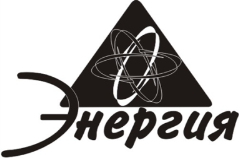 Автономная некоммерческая организация дополнительного профессионального образования «Учебный центр «ЭНЕРГИЯ»УТВЕРЖДАЮ:Директор АНО ДПО «УЦ «Энергия»                                        С.Г. Уполовников«______»_____________20____ г.УТВЕРЖДАЮ:Директор АНО ДПО «УЦ «Энергия»                                    С.Г. Уполовников«______»_____________20____ г.УТВЕРЖДАЮ:Директор АНО ДПО «УЦ «Энергия»                                        С.Г. Уполовников«______»_____________20____ г.№ п/пНаименование разделаОбщая трудоемкость, часовВ том числеВ том числеФорма контроля№ п/пНаименование разделаОбщая трудоемкость, часовЛекцииПракт. Занятия и семинарыФорма контроля1.Организационно-правовые аспекты оказания первой помощи1,51,5--2.Оказание первой помощи при отсутствии сознания, остановке дыхания и кровообращения41,52,5-3.Оказание первой помощи при наружных кровотечениях и травмах4,51,53-4.Оказание первой помощи при прочих состояниях41,52,5-5.Итоговый контроль2--Итоговое тестированиеИтого:Итого:1668-№ п/пНаименование разделаКоличество учебных часов по дням (Д)Количество учебных часов по дням (Д)Итого№ п/пНаименование разделаД1Д2Итого1.Организационно-правовые аспекты оказания первой помощи1,5-1,52.Оказание первой помощи при отсутствии сознания, остановке дыхания и кровообращения4-43.Оказание первой помощи при наружных кровотечениях и травмах2,524,54.Оказание первой помощи при прочих состояниях-445.Итоговый контроль-22Всего учебных часов:Всего учебных часов:8816УТВЕРЖДАЮ:Директор АНО ДПО «УЦ «Энергия»                                      С.Г. Уполовников«______»_____________20____ г.УТВЕРЖДАЮ:Директор АНО ДПО «УЦ «Энергия»                                    С.Г. Уполовников«______»_____________20____ г.УТВЕРЖДАЮ:Директор АНО ДПО «УЦ «Энергия»                                  С.Г. Уполовников«______»_____________20____ г.